   W Powiecie Wschowskim w 2024 r.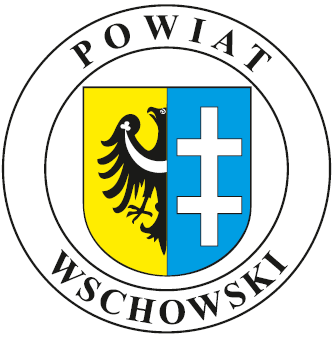 funkcjonują:Punkt nieodpłatnej pomocy prawnej 
- pomoc prawną świadczą radcowie i adwokaci wyznaczeni przez 
Okręgową Izbę Radców Prawnych i Okręgową Radę Adwokacką w Zielonej Górze⮚ zlokalizowany w Sławie w budynku Ośrodka Zdrowia (II piętro) 
ul. Ogrodowa 1,  tel. 65 540-89-20, czynny:środa od 12.00 do 16.00piątek od 13.00 do 17.00⮚ zlokalizowany w Szlichtyngowej w Świetlicy Miejskiej,
ul. Głogowska 1, tel. 65 540-89-30, czynny:poniedziałek od 7.30 do 11.30wtorek i czwartek od 16.00 do 20.00Punkt udzielania nieodpłatnej pomocy prawnej, świadczenia nieodpłatnego poradnictwa obywatelskiego i mediacji 
- prowadzony przez organizację pozarządową:Stowarzyszeniem Wspierania Aktywności Obywatelskiej „CIVIS SUM” 
z siedzibą w Zielonej Górze⮚ zlokalizowany we Wschowie w dwóch miejscach: 1. Powiatowy Urząd Pracy we Wschowie, ul. Staroleszczyńska 13, 13a tel. 65 540 89 57/50poniedziałek, wtorek i środa od 13.00 do 17.00(pierwsza środa miesiąca przeznaczona wyłącznie 
na świadczenie nieodpłatnego poradnictwa obywatelskiego)2. Starostwo Powiatowe we Wschowie, Pl. Kosynierów 1C, III piętro, pokój 313 
tel. 65 540 89 57/50czwartek od 13.00 do 17.00piątek od 8.00 do 12.00(pierwszy piątek miesiąca przeznaczony na dyżur specjalistyczny 
 - pomoc prawna osobom doświadczającym przemocy)Zapisy na bezpłatne usługi porad prawnych: https://zapisy-np.ms.gov.pl/Więcej informacji na: www.wschowa.info w zakładce Darmowa Pomoc Prawna